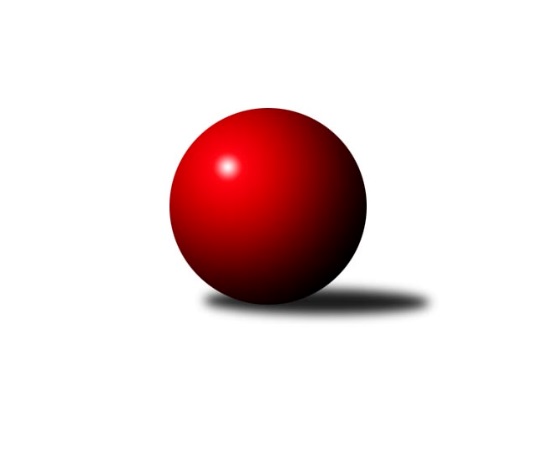 Č.2Ročník 2017/2018	28.4.2024 Okresní přebor Ostrava 2017/2018Statistika 2. kolaTabulka družstev:		družstvo	záp	výh	rem	proh	skore	sety	průměr	body	plné	dorážka	chyby	1.	SKK Ostrava C	2	2	0	0	14.0 : 2.0 	(17.0 : 7.0)	2420	4	1661	759	46.5	2.	TJ Unie Hlubina C	2	2	0	0	10.5 : 5.5 	(12.0 : 12.0)	2370	4	1680	690	61	3.	TJ Unie Hlubina E	2	1	1	0	10.0 : 6.0 	(15.0 : 9.0)	2346	3	1678	668	56.5	4.	TJ Unie Hlubina˝D˝	2	1	1	0	9.0 : 7.0 	(14.0 : 10.0)	2327	3	1658	669	61	5.	TJ Sokol Bohumín E	2	1	0	1	9.0 : 7.0 	(14.0 : 10.0)	2269	2	1608	662	48	6.	SKK Ostrava˝D˝	2	1	0	1	5.5 : 10.5 	(9.0 : 15.0)	2220	2	1619	601	69	7.	TJ Sokol Bohumín F	2	1	0	1	5.0 : 11.0 	(8.5 : 15.5)	2268	2	1624	644	66.5	8.	TJ Sokol Bohumín D	2	0	0	2	6.5 : 9.5 	(13.0 : 11.0)	2312	0	1632	680	67	9.	TJ VOKD Poruba ˝B˝	2	0	0	2	5.5 : 10.5 	(9.0 : 15.0)	2270	0	1611	659	62.5	10.	TJ Michalkovice B	2	0	0	2	5.0 : 11.0 	(8.5 : 15.5)	2243	0	1632	611	68.5Tabulka doma:		družstvo	záp	výh	rem	proh	skore	sety	průměr	body	maximum	minimum	1.	TJ Unie Hlubina E	1	1	0	0	6.0 : 2.0 	(9.0 : 3.0)	2359	2	2359	2359	2.	SKK Ostrava C	1	1	0	0	6.0 : 2.0 	(7.0 : 5.0)	2346	2	2346	2346	3.	TJ Unie Hlubina C	1	1	0	0	5.5 : 2.5 	(7.0 : 5.0)	2394	2	2394	2394	4.	TJ Unie Hlubina˝D˝	1	0	1	0	4.0 : 4.0 	(6.0 : 6.0)	2368	1	2368	2368	5.	TJ Sokol Bohumín E	0	0	0	0	0.0 : 0.0 	(0.0 : 0.0)	0	0	0	0	6.	TJ Michalkovice B	1	0	0	1	3.0 : 5.0 	(5.5 : 6.5)	2251	0	2251	2251	7.	TJ VOKD Poruba ˝B˝	1	0	0	1	3.0 : 5.0 	(4.0 : 8.0)	2184	0	2184	2184	8.	SKK Ostrava˝D˝	1	0	0	1	1.0 : 7.0 	(3.0 : 9.0)	2135	0	2135	2135	9.	TJ Sokol Bohumín F	1	0	0	1	0.0 : 8.0 	(2.0 : 10.0)	2256	0	2256	2256	10.	TJ Sokol Bohumín D	2	0	0	2	6.5 : 9.5 	(13.0 : 11.0)	2312	0	2345	2278Tabulka venku:		družstvo	záp	výh	rem	proh	skore	sety	průměr	body	maximum	minimum	1.	SKK Ostrava C	1	1	0	0	8.0 : 0.0 	(10.0 : 2.0)	2493	2	2493	2493	2.	TJ Unie Hlubina˝D˝	1	1	0	0	5.0 : 3.0 	(8.0 : 4.0)	2285	2	2285	2285	3.	TJ Sokol Bohumín F	1	1	0	0	5.0 : 3.0 	(6.5 : 5.5)	2279	2	2279	2279	4.	TJ Unie Hlubina C	1	1	0	0	5.0 : 3.0 	(5.0 : 7.0)	2345	2	2345	2345	5.	SKK Ostrava˝D˝	1	1	0	0	4.5 : 3.5 	(6.0 : 6.0)	2304	2	2304	2304	6.	TJ Sokol Bohumín E	2	1	0	1	9.0 : 7.0 	(14.0 : 10.0)	2269	2	2294	2244	7.	TJ Unie Hlubina E	1	0	1	0	4.0 : 4.0 	(6.0 : 6.0)	2333	1	2333	2333	8.	TJ Sokol Bohumín D	0	0	0	0	0.0 : 0.0 	(0.0 : 0.0)	0	0	0	0	9.	TJ VOKD Poruba ˝B˝	1	0	0	1	2.5 : 5.5 	(5.0 : 7.0)	2355	0	2355	2355	10.	TJ Michalkovice B	1	0	0	1	2.0 : 6.0 	(3.0 : 9.0)	2235	0	2235	2235Tabulka podzimní části:		družstvo	záp	výh	rem	proh	skore	sety	průměr	body	doma	venku	1.	SKK Ostrava C	2	2	0	0	14.0 : 2.0 	(17.0 : 7.0)	2420	4 	1 	0 	0 	1 	0 	0	2.	TJ Unie Hlubina C	2	2	0	0	10.5 : 5.5 	(12.0 : 12.0)	2370	4 	1 	0 	0 	1 	0 	0	3.	TJ Unie Hlubina E	2	1	1	0	10.0 : 6.0 	(15.0 : 9.0)	2346	3 	1 	0 	0 	0 	1 	0	4.	TJ Unie Hlubina˝D˝	2	1	1	0	9.0 : 7.0 	(14.0 : 10.0)	2327	3 	0 	1 	0 	1 	0 	0	5.	TJ Sokol Bohumín E	2	1	0	1	9.0 : 7.0 	(14.0 : 10.0)	2269	2 	0 	0 	0 	1 	0 	1	6.	SKK Ostrava˝D˝	2	1	0	1	5.5 : 10.5 	(9.0 : 15.0)	2220	2 	0 	0 	1 	1 	0 	0	7.	TJ Sokol Bohumín F	2	1	0	1	5.0 : 11.0 	(8.5 : 15.5)	2268	2 	0 	0 	1 	1 	0 	0	8.	TJ Sokol Bohumín D	2	0	0	2	6.5 : 9.5 	(13.0 : 11.0)	2312	0 	0 	0 	2 	0 	0 	0	9.	TJ VOKD Poruba ˝B˝	2	0	0	2	5.5 : 10.5 	(9.0 : 15.0)	2270	0 	0 	0 	1 	0 	0 	1	10.	TJ Michalkovice B	2	0	0	2	5.0 : 11.0 	(8.5 : 15.5)	2243	0 	0 	0 	1 	0 	0 	1Tabulka jarní části:		družstvo	záp	výh	rem	proh	skore	sety	průměr	body	doma	venku	1.	SKK Ostrava˝D˝	0	0	0	0	0.0 : 0.0 	(0.0 : 0.0)	0	0 	0 	0 	0 	0 	0 	0 	2.	TJ Michalkovice B	0	0	0	0	0.0 : 0.0 	(0.0 : 0.0)	0	0 	0 	0 	0 	0 	0 	0 	3.	TJ Sokol Bohumín E	0	0	0	0	0.0 : 0.0 	(0.0 : 0.0)	0	0 	0 	0 	0 	0 	0 	0 	4.	TJ Sokol Bohumín F	0	0	0	0	0.0 : 0.0 	(0.0 : 0.0)	0	0 	0 	0 	0 	0 	0 	0 	5.	SKK Ostrava C	0	0	0	0	0.0 : 0.0 	(0.0 : 0.0)	0	0 	0 	0 	0 	0 	0 	0 	6.	TJ Sokol Bohumín D	0	0	0	0	0.0 : 0.0 	(0.0 : 0.0)	0	0 	0 	0 	0 	0 	0 	0 	7.	TJ Unie Hlubina C	0	0	0	0	0.0 : 0.0 	(0.0 : 0.0)	0	0 	0 	0 	0 	0 	0 	0 	8.	TJ Unie Hlubina˝D˝	0	0	0	0	0.0 : 0.0 	(0.0 : 0.0)	0	0 	0 	0 	0 	0 	0 	0 	9.	TJ Unie Hlubina E	0	0	0	0	0.0 : 0.0 	(0.0 : 0.0)	0	0 	0 	0 	0 	0 	0 	0 	10.	TJ VOKD Poruba ˝B˝	0	0	0	0	0.0 : 0.0 	(0.0 : 0.0)	0	0 	0 	0 	0 	0 	0 	0 Zisk bodů pro družstvo:		jméno hráče	družstvo	body	zápasy	v %	dílčí body	sety	v %	1.	Miroslav Futerko 	SKK Ostrava C 	2	/	2	(100%)	4	/	4	(100%)	2.	David Zahradník 	TJ Sokol Bohumín E 	2	/	2	(100%)	4	/	4	(100%)	3.	Lubomír Jančar 	TJ Unie Hlubina E 	2	/	2	(100%)	4	/	4	(100%)	4.	Vojtěch Zaškolný 	TJ Sokol Bohumín D 	2	/	2	(100%)	4	/	4	(100%)	5.	Ladislav Míka 	TJ VOKD Poruba ˝B˝ 	2	/	2	(100%)	4	/	4	(100%)	6.	Miroslav Heczko 	SKK Ostrava C 	2	/	2	(100%)	4	/	4	(100%)	7.	Josef Paulus 	TJ Michalkovice B 	2	/	2	(100%)	3	/	4	(75%)	8.	František Deingruber 	SKK Ostrava C 	2	/	2	(100%)	3	/	4	(75%)	9.	Daniel Herák 	TJ Unie Hlubina E 	2	/	2	(100%)	3	/	4	(75%)	10.	Martin Futerko 	SKK Ostrava C 	2	/	2	(100%)	3	/	4	(75%)	11.	Lukáš Modlitba 	TJ Sokol Bohumín E 	2	/	2	(100%)	3	/	4	(75%)	12.	Jaroslav Kecskés 	TJ Unie Hlubina˝D˝ 	2	/	2	(100%)	3	/	4	(75%)	13.	Pavel Rybář 	TJ Unie Hlubina E 	2	/	2	(100%)	3	/	4	(75%)	14.	Michaela Černá 	TJ Unie Hlubina C 	1.5	/	2	(75%)	3	/	4	(75%)	15.	Libor Pšenica 	TJ Unie Hlubina˝D˝ 	1	/	1	(100%)	2	/	2	(100%)	16.	Lenka Raabová 	TJ Unie Hlubina C 	1	/	1	(100%)	2	/	2	(100%)	17.	Veronika Rybářová 	TJ Unie Hlubina E 	1	/	1	(100%)	2	/	2	(100%)	18.	Josef Navalaný 	TJ Unie Hlubina C 	1	/	1	(100%)	2	/	2	(100%)	19.	Jiří Břeska 	TJ Unie Hlubina C 	1	/	1	(100%)	1	/	2	(50%)	20.	Martin Ferenčík 	TJ Unie Hlubina C 	1	/	1	(100%)	1	/	2	(50%)	21.	Daniel Dudek 	TJ Michalkovice B 	1	/	1	(100%)	1	/	2	(50%)	22.	Jaroslav Klekner 	TJ Unie Hlubina E 	1	/	1	(100%)	1	/	2	(50%)	23.	Petr Řepecký 	TJ Michalkovice B 	1	/	1	(100%)	1	/	2	(50%)	24.	Günter Cviner 	TJ Sokol Bohumín F 	1	/	2	(50%)	3	/	4	(75%)	25.	František Oliva 	TJ Unie Hlubina˝D˝ 	1	/	2	(50%)	3	/	4	(75%)	26.	Miroslava Ševčíková 	TJ Sokol Bohumín E 	1	/	2	(50%)	3	/	4	(75%)	27.	Koloman Bagi 	TJ Unie Hlubina˝D˝ 	1	/	2	(50%)	3	/	4	(75%)	28.	Karel Kudela 	TJ Unie Hlubina C 	1	/	2	(50%)	2	/	4	(50%)	29.	Vojtěch Turlej 	TJ VOKD Poruba ˝B˝ 	1	/	2	(50%)	2	/	4	(50%)	30.	Rostislav Hrbáč 	SKK Ostrava C 	1	/	2	(50%)	2	/	4	(50%)	31.	Lubomír Richter 	TJ Sokol Bohumín E 	1	/	2	(50%)	2	/	4	(50%)	32.	Jiří Koloděj 	SKK Ostrava˝D˝ 	1	/	2	(50%)	2	/	4	(50%)	33.	Andrea Rojová 	TJ Sokol Bohumín E 	1	/	2	(50%)	2	/	4	(50%)	34.	Jaroslav Čapek 	SKK Ostrava˝D˝ 	1	/	2	(50%)	2	/	4	(50%)	35.	Vlastimil Pacut 	TJ Sokol Bohumín D 	1	/	2	(50%)	2	/	4	(50%)	36.	Markéta Kohutková 	TJ Sokol Bohumín D 	1	/	2	(50%)	2	/	4	(50%)	37.	Ondřej Kohutek 	TJ Sokol Bohumín D 	1	/	2	(50%)	2	/	4	(50%)	38.	Miroslav Koloděj 	SKK Ostrava˝D˝ 	1	/	2	(50%)	2	/	4	(50%)	39.	Zdeněk Zhýbala 	TJ Michalkovice B 	1	/	2	(50%)	1.5	/	4	(38%)	40.	Antonín Chalcář 	TJ VOKD Poruba ˝B˝ 	1	/	2	(50%)	1	/	4	(25%)	41.	Pavlína Křenková 	TJ Sokol Bohumín F 	1	/	2	(50%)	1	/	4	(25%)	42.	Miroslav Futerko ml. 	SKK Ostrava C 	1	/	2	(50%)	1	/	4	(25%)	43.	Rostislav Sabela 	TJ VOKD Poruba ˝B˝ 	1	/	2	(50%)	1	/	4	(25%)	44.	Vladimír Sládek 	TJ Sokol Bohumín F 	1	/	2	(50%)	1	/	4	(25%)	45.	Rudolf Riezner 	TJ Unie Hlubina C 	1	/	2	(50%)	1	/	4	(25%)	46.	Jaroslav Hrabuška 	TJ VOKD Poruba ˝B˝ 	0.5	/	1	(50%)	1	/	2	(50%)	47.	Pavel Kubina 	SKK Ostrava˝D˝ 	0.5	/	1	(50%)	1	/	2	(50%)	48.	Zdeněk Franek 	TJ Sokol Bohumín D 	0.5	/	2	(25%)	2	/	4	(50%)	49.	František Tříska 	TJ Unie Hlubina˝D˝ 	0	/	1	(0%)	1	/	2	(50%)	50.	Jan Petrovič 	TJ Unie Hlubina E 	0	/	1	(0%)	1	/	2	(50%)	51.	Hana Vlčková 	TJ Unie Hlubina˝D˝ 	0	/	1	(0%)	1	/	2	(50%)	52.	Miroslav Paloc 	TJ Sokol Bohumín D 	0	/	1	(0%)	1	/	2	(50%)	53.	Libor Mendlík 	TJ Unie Hlubina E 	0	/	1	(0%)	1	/	2	(50%)	54.	Michal Borák 	TJ Michalkovice B 	0	/	1	(0%)	1	/	2	(50%)	55.	Oldřich Neuverth 	TJ Unie Hlubina˝D˝ 	0	/	1	(0%)	1	/	2	(50%)	56.	Helena Martinčáková 	TJ VOKD Poruba ˝B˝ 	0	/	1	(0%)	0	/	2	(0%)	57.	René Svoboda 	SKK Ostrava˝D˝ 	0	/	1	(0%)	0	/	2	(0%)	58.	František Modlitba 	TJ Sokol Bohumín E 	0	/	1	(0%)	0	/	2	(0%)	59.	Valentýn Výkruta 	TJ Michalkovice B 	0	/	1	(0%)	0	/	2	(0%)	60.	Alena Koběrová 	TJ Unie Hlubina˝D˝ 	0	/	1	(0%)	0	/	2	(0%)	61.	Hana Zaškolná 	TJ Sokol Bohumín D 	0	/	1	(0%)	0	/	2	(0%)	62.	František Sedláček 	TJ Unie Hlubina˝D˝ 	0	/	1	(0%)	0	/	2	(0%)	63.	Martin Ševčík 	TJ Sokol Bohumín E 	0	/	1	(0%)	0	/	2	(0%)	64.	Ladislav Štafa 	TJ Sokol Bohumín F 	0	/	2	(0%)	2	/	4	(50%)	65.	Blažena Kolodějová 	SKK Ostrava˝D˝ 	0	/	2	(0%)	1	/	4	(25%)	66.	Bohumil Klimša 	SKK Ostrava˝D˝ 	0	/	2	(0%)	1	/	4	(25%)	67.	Petr Jurášek 	TJ Michalkovice B 	0	/	2	(0%)	1	/	4	(25%)	68.	Petr Lembard 	TJ Sokol Bohumín F 	0	/	2	(0%)	1	/	4	(25%)	69.	Jana Sliwková 	TJ Sokol Bohumín F 	0	/	2	(0%)	0.5	/	4	(13%)	70.	Martin Gužík 	TJ Unie Hlubina C 	0	/	2	(0%)	0	/	4	(0%)	71.	David Mičúnek 	TJ Unie Hlubina E 	0	/	2	(0%)	0	/	4	(0%)	72.	Jan Ščerba 	TJ Michalkovice B 	0	/	2	(0%)	0	/	4	(0%)	73.	Roman Klímek 	TJ VOKD Poruba ˝B˝ 	0	/	2	(0%)	0	/	4	(0%)Průměry na kuželnách:		kuželna	průměr	plné	dorážka	chyby	výkon na hráče	1.	TJ Unie Hlubina, 1-2	2340	1672	668	55.8	(390.1)	2.	TJ Sokol Bohumín, 1-4	2336	1649	687	64.0	(389.5)	3.	TJ Michalkovice, 1-2	2265	1612	653	72.0	(377.5)	4.	SKK Ostrava, 1-2	2254	1614	640	53.8	(375.8)	5.	TJ VOKD Poruba, 1-4	2234	1596	638	67.5	(372.4)Nejlepší výkony na kuželnách:TJ Unie Hlubina, 1-2TJ Unie Hlubina C	2394	1. kolo	Jaroslav Klekner 	TJ Unie Hlubina E	428	1. koloTJ Unie Hlubina˝D˝	2368	1. kolo	Karel Kudela 	TJ Unie Hlubina C	425	1. koloTJ Unie Hlubina E	2359	2. kolo	Veronika Rybářová 	TJ Unie Hlubina E	423	2. koloTJ VOKD Poruba ˝B˝	2355	1. kolo	František Oliva 	TJ Unie Hlubina˝D˝	422	1. koloTJ Unie Hlubina E	2333	1. kolo	Jaroslav Hrabuška 	TJ VOKD Poruba ˝B˝	419	1. koloTJ Michalkovice B	2235	2. kolo	Michaela Černá 	TJ Unie Hlubina C	419	1. kolo		. kolo	Daniel Dudek 	TJ Michalkovice B	417	2. kolo		. kolo	Koloman Bagi 	TJ Unie Hlubina˝D˝	416	1. kolo		. kolo	Josef Navalaný 	TJ Unie Hlubina C	415	1. kolo		. kolo	Josef Paulus 	TJ Michalkovice B	409	2. koloTJ Sokol Bohumín, 1-4SKK Ostrava C	2493	2. kolo	Martin Futerko 	SKK Ostrava C	440	2. koloTJ Unie Hlubina C	2345	2. kolo	Rudolf Riezner 	TJ Unie Hlubina C	436	2. koloTJ Sokol Bohumín D	2345	2. kolo	Jiří Koloděj 	SKK Ostrava˝D˝	436	1. koloSKK Ostrava˝D˝	2304	1. kolo	Jaroslav Čapek 	SKK Ostrava˝D˝	435	1. koloTJ Sokol Bohumín D	2278	1. kolo	Michaela Černá 	TJ Unie Hlubina C	421	2. koloTJ Sokol Bohumín F	2256	2. kolo	Rostislav Hrbáč 	SKK Ostrava C	419	2. kolo		. kolo	Miroslav Heczko 	SKK Ostrava C	418	2. kolo		. kolo	Vojtěch Zaškolný 	TJ Sokol Bohumín D	415	1. kolo		. kolo	Miroslav Futerko 	SKK Ostrava C	415	2. kolo		. kolo	Vojtěch Zaškolný 	TJ Sokol Bohumín D	413	2. koloTJ Michalkovice, 1-2TJ Sokol Bohumín F	2279	1. kolo	Zdeněk Zhýbala 	TJ Michalkovice B	424	1. koloTJ Michalkovice B	2251	1. kolo	Josef Paulus 	TJ Michalkovice B	403	1. kolo		. kolo	Jana Sliwková 	TJ Sokol Bohumín F	403	1. kolo		. kolo	Günter Cviner 	TJ Sokol Bohumín F	379	1. kolo		. kolo	Petr Lembard 	TJ Sokol Bohumín F	379	1. kolo		. kolo	Pavlína Křenková 	TJ Sokol Bohumín F	376	1. kolo		. kolo	Vladimír Sládek 	TJ Sokol Bohumín F	375	1. kolo		. kolo	Petr Řepecký 	TJ Michalkovice B	372	1. kolo		. kolo	Petr Jurášek 	TJ Michalkovice B	368	1. kolo		. kolo	Ladislav Štafa 	TJ Sokol Bohumín F	367	1. koloSKK Ostrava, 1-2SKK Ostrava C	2346	1. kolo	Miroslav Futerko 	SKK Ostrava C	429	1. koloTJ Sokol Bohumín E	2294	2. kolo	Lubomír Richter 	TJ Sokol Bohumín E	419	2. koloTJ Sokol Bohumín E	2244	1. kolo	Martin Futerko 	SKK Ostrava C	415	1. koloSKK Ostrava˝D˝	2135	2. kolo	František Deingruber 	SKK Ostrava C	403	1. kolo		. kolo	Lukáš Modlitba 	TJ Sokol Bohumín E	398	1. kolo		. kolo	Miroslava Ševčíková 	TJ Sokol Bohumín E	396	1. kolo		. kolo	David Zahradník 	TJ Sokol Bohumín E	396	2. kolo		. kolo	Andrea Rojová 	TJ Sokol Bohumín E	394	2. kolo		. kolo	Miroslav Heczko 	SKK Ostrava C	392	1. kolo		. kolo	Miroslav Koloděj 	SKK Ostrava˝D˝	392	2. koloTJ VOKD Poruba, 1-4TJ Unie Hlubina˝D˝	2285	2. kolo	Jaroslav Kecskés 	TJ Unie Hlubina˝D˝	418	2. koloTJ VOKD Poruba ˝B˝	2184	2. kolo	Libor Pšenica 	TJ Unie Hlubina˝D˝	415	2. kolo		. kolo	František Oliva 	TJ Unie Hlubina˝D˝	411	2. kolo		. kolo	Roman Klímek 	TJ VOKD Poruba ˝B˝	381	2. kolo		. kolo	Rostislav Sabela 	TJ VOKD Poruba ˝B˝	366	2. kolo		. kolo	Vojtěch Turlej 	TJ VOKD Poruba ˝B˝	365	2. kolo		. kolo	Helena Martinčáková 	TJ VOKD Poruba ˝B˝	363	2. kolo		. kolo	Antonín Chalcář 	TJ VOKD Poruba ˝B˝	362	2. kolo		. kolo	František Tříska 	TJ Unie Hlubina˝D˝	354	2. kolo		. kolo	Ladislav Míka 	TJ VOKD Poruba ˝B˝	347	2. koloČetnost výsledků:	6.0 : 2.0	2x	5.5 : 2.5	1x	4.0 : 4.0	1x	3.5 : 4.5	1x	3.0 : 5.0	3x	1.0 : 7.0	1x	0.0 : 8.0	1x